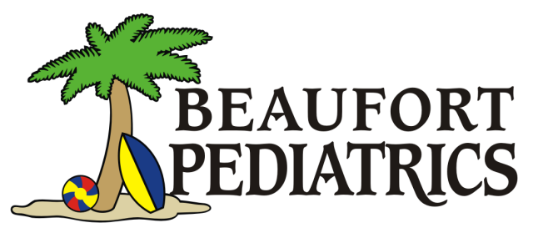 HEALTHY SLEEP HABITSWhat is Insomnia?Trouble falling asleep, staying asleep, or waking up in the morning to early and not able to go back to sleep for more than 1 month.What causes Insomnia?Poor sleep habitsSome medicationsHealth conditions like Anxiety, ADHD, Depression, Allergies, Asthma, Snoring, Pain	Healthy Sleep HabitsGo to bed around the same time, even on weekends.  Usually infants and toddlers need more than 12 hours of sleep, children around 10 hours, teens around 9 hours and adults around 8 hoursFollow the same routine every night.  For example: warm bath, brush teeth, read for relaxationEnd the evening quietly without rough and tumble play, TV, phones, video games or computers for ATLEAST ONE HOUR before bedtimeKeep your bedroom cool, relaxing, quiet and with a nightlight if neededTake distractions out of the room especially TV, computer, phones, video games, toys etc.Get up around the same time every day, even on weekends.No Naps during the day (unless younger than age 5)Eat lighter meals/snacks in the evening and No Caffeine after 5 pm.